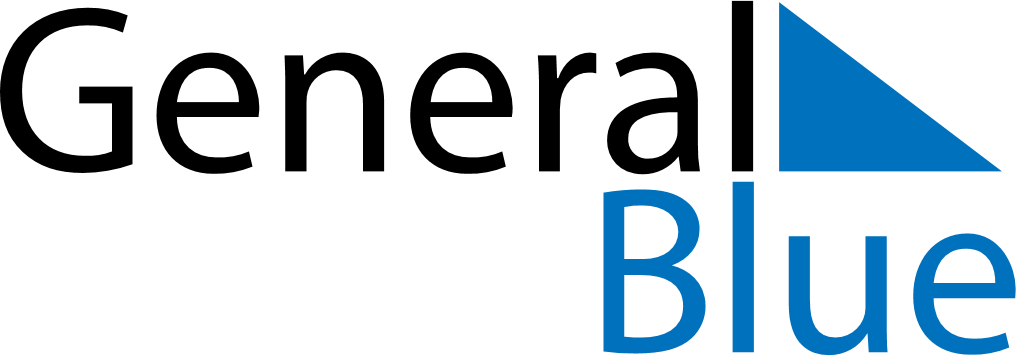 April 2029April 2029April 2029San MarinoSan MarinoMondayTuesdayWednesdayThursdayFridaySaturdaySunday1Inauguration Ceremony
Easter Sunday2345678Easter Monday9101112131415161718192021222324252627282930